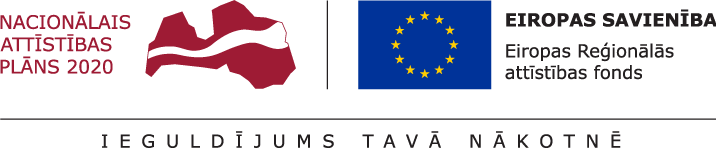 KOMERCIALIZĀCIJAS PASĀKUMU PLĀNSProjekta nosaukums:Specifiskā atbalsta mērķis/ pasākuma nosaukums: 1.2.1. specifiskā atbalsta mērķa “Palielināt privātā sektora investīcijas P&A” 1.2.1.2. pasākums “Atbalsts tehnoloģiju pārneses sistēmas pilnveidošanai” Projekta iesniedzējs:(pētniecības organizācija) Sadarbības līguma Nr.Projekta identifikācijas Nr.Datums:PLĀNOTIE PASĀKUMIPLĀNOTIE PASĀKUMIPLĀNOTIE PASĀKUMIPLĀNOTIE PASĀKUMIPLĀNOTIE PASĀKUMIPLĀNOTIE PASĀKUMIPLĀNOTIE PASĀKUMIPLĀNOTIE PASĀKUMIPLĀNOTIE PASĀKUMIPLĀNOTIE PASĀKUMIPLĀNOTIE PASĀKUMIPLĀNOTIE PASĀKUMIPLĀNOTIE PASĀKUMIPLĀNOTIE PASĀKUMIPLĀNOTIE PASĀKUMIPLĀNOTIE PASĀKUMIPLĀNOTIE PASĀKUMIPLĀNOTIE PASĀKUMIPLĀNOTIE PASĀKUMIKOMANDAKOMANDAKOMANDAKOMANDAKOMANDAKOMANDAKOMANDAKOMANDAKOMANDAKOMANDAKOMANDAKOMANDAKOMANDAKOMANDAKOMANDAKOMANDAKOMANDAKOMANDAKOMANDAPROJEKTA ĪSTENOŠANAS LAIKSPROJEKTA ĪSTENOŠANAS LAIKSPROJEKTA ĪSTENOŠANAS LAIKSPROJEKTA ĪSTENOŠANAS LAIKSPROJEKTA ĪSTENOŠANAS LAIKSPROJEKTA ĪSTENOŠANAS LAIKSPROJEKTA ĪSTENOŠANAS LAIKSPROJEKTA ĪSTENOŠANAS LAIKSPROJEKTA ĪSTENOŠANAS LAIKSPROJEKTA ĪSTENOŠANAS LAIKSPROJEKTA ĪSTENOŠANAS LAIKSPROJEKTA ĪSTENOŠANAS LAIKSPROJEKTA ĪSTENOŠANAS LAIKSPROJEKTA ĪSTENOŠANAS LAIKSPROJEKTA ĪSTENOŠANAS LAIKSPROJEKTA ĪSTENOŠANAS LAIKSPROJEKTA ĪSTENOŠANAS LAIKSPROJEKTA ĪSTENOŠANAS LAIKSPROJEKTA ĪSTENOŠANAS LAIKSPlānotais projekta īstenošanas ilgums (pilnos mēnešos) Plānotais projekta īstenošanas ilgums (pilnos mēnešos) Plānotais projekta īstenošanas ilgums (pilnos mēnešos) Plānotais projekta īstenošanas ilgums (pilnos mēnešos) Plānotais projekta īstenošanas ilgums (pilnos mēnešos) Plānotais projekta īstenošanas ilgums (pilnos mēnešos) Plānotais projekta īstenošanas ilgums (pilnos mēnešos) Plānotais projekta īstenošanas ilgums (pilnos mēnešos) Plānotais projekta īstenošanas ilgums (pilnos mēnešos) Plānotais projekta īstenošanas ilgums (pilnos mēnešos) Plānotais projekta īstenošanas ilgums (pilnos mēnešos) Plānotais projekta īstenošanas ilgums (pilnos mēnešos) Plānotais projekta īstenošanas ilgums (pilnos mēnešos) Plānotais projekta īstenošanas ilgums (pilnos mēnešos) Plānotais projekta īstenošanas ilgums (pilnos mēnešos) Plānotais projekta īstenošanas ilgums (pilnos mēnešos) Plānotais projekta īstenošanas ilgums (pilnos mēnešos) Plānotais projekta īstenošanas ilgums (pilnos mēnešos) Plānotais projekta īstenošanas ilgums (pilnos mēnešos) PROJEKTA ĪSTENOŠANAS LAIKA GRAFIKSPROJEKTA ĪSTENOŠANAS LAIKA GRAFIKSPROJEKTA ĪSTENOŠANAS LAIKA GRAFIKSPROJEKTA ĪSTENOŠANAS LAIKA GRAFIKSPROJEKTA ĪSTENOŠANAS LAIKA GRAFIKSPROJEKTA ĪSTENOŠANAS LAIKA GRAFIKSPROJEKTA ĪSTENOŠANAS LAIKA GRAFIKSPROJEKTA ĪSTENOŠANAS LAIKA GRAFIKSPROJEKTA ĪSTENOŠANAS LAIKA GRAFIKSPROJEKTA ĪSTENOŠANAS LAIKA GRAFIKSPROJEKTA ĪSTENOŠANAS LAIKA GRAFIKSPROJEKTA ĪSTENOŠANAS LAIKA GRAFIKSPROJEKTA ĪSTENOŠANAS LAIKA GRAFIKSPROJEKTA ĪSTENOŠANAS LAIKA GRAFIKSPROJEKTA ĪSTENOŠANAS LAIKA GRAFIKSPROJEKTA ĪSTENOŠANAS LAIKA GRAFIKSPROJEKTA ĪSTENOŠANAS LAIKA GRAFIKSPROJEKTA ĪSTENOŠANAS LAIKA GRAFIKSPROJEKTA ĪSTENOŠANAS LAIKA GRAFIKS2018201820182018201920192019201920192019201920202020202020202020202020201. 2.3.4.1.2.2.3.3.4.4.1.1.2.2.3.3.4.Plānotie pasākumiPlānotie pasākumiPlānotie pasākumiPlānotie pasākumiPlānotie pasākumiPlānotie pasākumiPlānotie pasākumiPlānotie pasākumiPlānotie pasākumiPlānotie pasākumiPlānotie pasākumiPlānotie pasākumiPlānotie pasākumiPlānotie pasākumiPlānotie pasākumiPlānotie pasākumiPlānotie pasākumiPlānotie pasākumi1. Dalība izstādēs2. ...PROJEKTA FINANSĒŠANAS PLĀNSPROJEKTA FINANSĒŠANAS PLĀNSPROJEKTA FINANSĒŠANAS PLĀNSPROJEKTA FINANSĒŠANAS PLĀNSPROJEKTA FINANSĒŠANAS PLĀNSPROJEKTA FINANSĒŠANAS PLĀNSPROJEKTA FINANSĒŠANAS PLĀNSPROJEKTA FINANSĒŠANAS PLĀNSPROJEKTA FINANSĒŠANAS PLĀNSPROJEKTA FINANSĒŠANAS PLĀNSPROJEKTA FINANSĒŠANAS PLĀNSPROJEKTA FINANSĒŠANAS PLĀNSPROJEKTA FINANSĒŠANAS PLĀNSPROJEKTA FINANSĒŠANAS PLĀNSPROJEKTA FINANSĒŠANAS PLĀNSPROJEKTA FINANSĒŠANAS PLĀNSPROJEKTA FINANSĒŠANAS PLĀNSPROJEKTA FINANSĒŠANAS PLĀNSPROJEKTA FINANSĒŠANAS PLĀNSPROJEKTA IESNIEDZĒJA APLIECINĀJUMSPROJEKTA IESNIEDZĒJA APLIECINĀJUMSPROJEKTA IESNIEDZĒJA APLIECINĀJUMSPROJEKTA IESNIEDZĒJA APLIECINĀJUMSPROJEKTA IESNIEDZĒJA APLIECINĀJUMSPROJEKTA IESNIEDZĒJA APLIECINĀJUMSPROJEKTA IESNIEDZĒJA APLIECINĀJUMSPROJEKTA IESNIEDZĒJA APLIECINĀJUMSPROJEKTA IESNIEDZĒJA APLIECINĀJUMSPROJEKTA IESNIEDZĒJA APLIECINĀJUMSPROJEKTA IESNIEDZĒJA APLIECINĀJUMSPROJEKTA IESNIEDZĒJA APLIECINĀJUMSPROJEKTA IESNIEDZĒJA APLIECINĀJUMSPROJEKTA IESNIEDZĒJA APLIECINĀJUMSPROJEKTA IESNIEDZĒJA APLIECINĀJUMSPROJEKTA IESNIEDZĒJA APLIECINĀJUMSPROJEKTA IESNIEDZĒJA APLIECINĀJUMSPROJEKTA IESNIEDZĒJA APLIECINĀJUMSPROJEKTA IESNIEDZĒJA APLIECINĀJUMSIesniedzot projekta iesniegumu, apliecinu, ka: projekta iesnieguma veidlapā norādītā informācija ir patiesa;par pasākumu plānā norādītajām darbībām neesmu iesniedzis projekta iesniegumu finansējuma saņemšanai no citiem Eiropas Savienības fondiem vai valsts atbalsta programmām;esmu iepazinies/usies ar attiecīgā Eiropas Reģionālās attīstības fonda specifikā atbalsta mērķa vai tā pasākuma nosacījumiem un projektu atlases noteiktajām prasībām;projekts tiks īstenots atbilstoši līgumā par dalību tehnoloģiju pārneses pasākumā, MK noteikumos Nr.692 un citos normatīvajos aktos noteikto;komercializācijas pasākumu plānā norādītās darbības nav uzsāktas un attiecināmās izmaksas nav radušās pirms pasākuma plāna iesniegšanas.Paraksts: (persona, kurai ir tiesības pārstāvēt projekta iesniedzēju)Datums: (dd/mm/gggg)Iesniedzot projekta iesniegumu, apliecinu, ka: projekta iesnieguma veidlapā norādītā informācija ir patiesa;par pasākumu plānā norādītajām darbībām neesmu iesniedzis projekta iesniegumu finansējuma saņemšanai no citiem Eiropas Savienības fondiem vai valsts atbalsta programmām;esmu iepazinies/usies ar attiecīgā Eiropas Reģionālās attīstības fonda specifikā atbalsta mērķa vai tā pasākuma nosacījumiem un projektu atlases noteiktajām prasībām;projekts tiks īstenots atbilstoši līgumā par dalību tehnoloģiju pārneses pasākumā, MK noteikumos Nr.692 un citos normatīvajos aktos noteikto;komercializācijas pasākumu plānā norādītās darbības nav uzsāktas un attiecināmās izmaksas nav radušās pirms pasākuma plāna iesniegšanas.Paraksts: (persona, kurai ir tiesības pārstāvēt projekta iesniedzēju)Datums: (dd/mm/gggg)Iesniedzot projekta iesniegumu, apliecinu, ka: projekta iesnieguma veidlapā norādītā informācija ir patiesa;par pasākumu plānā norādītajām darbībām neesmu iesniedzis projekta iesniegumu finansējuma saņemšanai no citiem Eiropas Savienības fondiem vai valsts atbalsta programmām;esmu iepazinies/usies ar attiecīgā Eiropas Reģionālās attīstības fonda specifikā atbalsta mērķa vai tā pasākuma nosacījumiem un projektu atlases noteiktajām prasībām;projekts tiks īstenots atbilstoši līgumā par dalību tehnoloģiju pārneses pasākumā, MK noteikumos Nr.692 un citos normatīvajos aktos noteikto;komercializācijas pasākumu plānā norādītās darbības nav uzsāktas un attiecināmās izmaksas nav radušās pirms pasākuma plāna iesniegšanas.Paraksts: (persona, kurai ir tiesības pārstāvēt projekta iesniedzēju)Datums: (dd/mm/gggg)Iesniedzot projekta iesniegumu, apliecinu, ka: projekta iesnieguma veidlapā norādītā informācija ir patiesa;par pasākumu plānā norādītajām darbībām neesmu iesniedzis projekta iesniegumu finansējuma saņemšanai no citiem Eiropas Savienības fondiem vai valsts atbalsta programmām;esmu iepazinies/usies ar attiecīgā Eiropas Reģionālās attīstības fonda specifikā atbalsta mērķa vai tā pasākuma nosacījumiem un projektu atlases noteiktajām prasībām;projekts tiks īstenots atbilstoši līgumā par dalību tehnoloģiju pārneses pasākumā, MK noteikumos Nr.692 un citos normatīvajos aktos noteikto;komercializācijas pasākumu plānā norādītās darbības nav uzsāktas un attiecināmās izmaksas nav radušās pirms pasākuma plāna iesniegšanas.Paraksts: (persona, kurai ir tiesības pārstāvēt projekta iesniedzēju)Datums: (dd/mm/gggg)Iesniedzot projekta iesniegumu, apliecinu, ka: projekta iesnieguma veidlapā norādītā informācija ir patiesa;par pasākumu plānā norādītajām darbībām neesmu iesniedzis projekta iesniegumu finansējuma saņemšanai no citiem Eiropas Savienības fondiem vai valsts atbalsta programmām;esmu iepazinies/usies ar attiecīgā Eiropas Reģionālās attīstības fonda specifikā atbalsta mērķa vai tā pasākuma nosacījumiem un projektu atlases noteiktajām prasībām;projekts tiks īstenots atbilstoši līgumā par dalību tehnoloģiju pārneses pasākumā, MK noteikumos Nr.692 un citos normatīvajos aktos noteikto;komercializācijas pasākumu plānā norādītās darbības nav uzsāktas un attiecināmās izmaksas nav radušās pirms pasākuma plāna iesniegšanas.Paraksts: (persona, kurai ir tiesības pārstāvēt projekta iesniedzēju)Datums: (dd/mm/gggg)Iesniedzot projekta iesniegumu, apliecinu, ka: projekta iesnieguma veidlapā norādītā informācija ir patiesa;par pasākumu plānā norādītajām darbībām neesmu iesniedzis projekta iesniegumu finansējuma saņemšanai no citiem Eiropas Savienības fondiem vai valsts atbalsta programmām;esmu iepazinies/usies ar attiecīgā Eiropas Reģionālās attīstības fonda specifikā atbalsta mērķa vai tā pasākuma nosacījumiem un projektu atlases noteiktajām prasībām;projekts tiks īstenots atbilstoši līgumā par dalību tehnoloģiju pārneses pasākumā, MK noteikumos Nr.692 un citos normatīvajos aktos noteikto;komercializācijas pasākumu plānā norādītās darbības nav uzsāktas un attiecināmās izmaksas nav radušās pirms pasākuma plāna iesniegšanas.Paraksts: (persona, kurai ir tiesības pārstāvēt projekta iesniedzēju)Datums: (dd/mm/gggg)Iesniedzot projekta iesniegumu, apliecinu, ka: projekta iesnieguma veidlapā norādītā informācija ir patiesa;par pasākumu plānā norādītajām darbībām neesmu iesniedzis projekta iesniegumu finansējuma saņemšanai no citiem Eiropas Savienības fondiem vai valsts atbalsta programmām;esmu iepazinies/usies ar attiecīgā Eiropas Reģionālās attīstības fonda specifikā atbalsta mērķa vai tā pasākuma nosacījumiem un projektu atlases noteiktajām prasībām;projekts tiks īstenots atbilstoši līgumā par dalību tehnoloģiju pārneses pasākumā, MK noteikumos Nr.692 un citos normatīvajos aktos noteikto;komercializācijas pasākumu plānā norādītās darbības nav uzsāktas un attiecināmās izmaksas nav radušās pirms pasākuma plāna iesniegšanas.Paraksts: (persona, kurai ir tiesības pārstāvēt projekta iesniedzēju)Datums: (dd/mm/gggg)Iesniedzot projekta iesniegumu, apliecinu, ka: projekta iesnieguma veidlapā norādītā informācija ir patiesa;par pasākumu plānā norādītajām darbībām neesmu iesniedzis projekta iesniegumu finansējuma saņemšanai no citiem Eiropas Savienības fondiem vai valsts atbalsta programmām;esmu iepazinies/usies ar attiecīgā Eiropas Reģionālās attīstības fonda specifikā atbalsta mērķa vai tā pasākuma nosacījumiem un projektu atlases noteiktajām prasībām;projekts tiks īstenots atbilstoši līgumā par dalību tehnoloģiju pārneses pasākumā, MK noteikumos Nr.692 un citos normatīvajos aktos noteikto;komercializācijas pasākumu plānā norādītās darbības nav uzsāktas un attiecināmās izmaksas nav radušās pirms pasākuma plāna iesniegšanas.Paraksts: (persona, kurai ir tiesības pārstāvēt projekta iesniedzēju)Datums: (dd/mm/gggg)Iesniedzot projekta iesniegumu, apliecinu, ka: projekta iesnieguma veidlapā norādītā informācija ir patiesa;par pasākumu plānā norādītajām darbībām neesmu iesniedzis projekta iesniegumu finansējuma saņemšanai no citiem Eiropas Savienības fondiem vai valsts atbalsta programmām;esmu iepazinies/usies ar attiecīgā Eiropas Reģionālās attīstības fonda specifikā atbalsta mērķa vai tā pasākuma nosacījumiem un projektu atlases noteiktajām prasībām;projekts tiks īstenots atbilstoši līgumā par dalību tehnoloģiju pārneses pasākumā, MK noteikumos Nr.692 un citos normatīvajos aktos noteikto;komercializācijas pasākumu plānā norādītās darbības nav uzsāktas un attiecināmās izmaksas nav radušās pirms pasākuma plāna iesniegšanas.Paraksts: (persona, kurai ir tiesības pārstāvēt projekta iesniedzēju)Datums: (dd/mm/gggg)Iesniedzot projekta iesniegumu, apliecinu, ka: projekta iesnieguma veidlapā norādītā informācija ir patiesa;par pasākumu plānā norādītajām darbībām neesmu iesniedzis projekta iesniegumu finansējuma saņemšanai no citiem Eiropas Savienības fondiem vai valsts atbalsta programmām;esmu iepazinies/usies ar attiecīgā Eiropas Reģionālās attīstības fonda specifikā atbalsta mērķa vai tā pasākuma nosacījumiem un projektu atlases noteiktajām prasībām;projekts tiks īstenots atbilstoši līgumā par dalību tehnoloģiju pārneses pasākumā, MK noteikumos Nr.692 un citos normatīvajos aktos noteikto;komercializācijas pasākumu plānā norādītās darbības nav uzsāktas un attiecināmās izmaksas nav radušās pirms pasākuma plāna iesniegšanas.Paraksts: (persona, kurai ir tiesības pārstāvēt projekta iesniedzēju)Datums: (dd/mm/gggg)Iesniedzot projekta iesniegumu, apliecinu, ka: projekta iesnieguma veidlapā norādītā informācija ir patiesa;par pasākumu plānā norādītajām darbībām neesmu iesniedzis projekta iesniegumu finansējuma saņemšanai no citiem Eiropas Savienības fondiem vai valsts atbalsta programmām;esmu iepazinies/usies ar attiecīgā Eiropas Reģionālās attīstības fonda specifikā atbalsta mērķa vai tā pasākuma nosacījumiem un projektu atlases noteiktajām prasībām;projekts tiks īstenots atbilstoši līgumā par dalību tehnoloģiju pārneses pasākumā, MK noteikumos Nr.692 un citos normatīvajos aktos noteikto;komercializācijas pasākumu plānā norādītās darbības nav uzsāktas un attiecināmās izmaksas nav radušās pirms pasākuma plāna iesniegšanas.Paraksts: (persona, kurai ir tiesības pārstāvēt projekta iesniedzēju)Datums: (dd/mm/gggg)Iesniedzot projekta iesniegumu, apliecinu, ka: projekta iesnieguma veidlapā norādītā informācija ir patiesa;par pasākumu plānā norādītajām darbībām neesmu iesniedzis projekta iesniegumu finansējuma saņemšanai no citiem Eiropas Savienības fondiem vai valsts atbalsta programmām;esmu iepazinies/usies ar attiecīgā Eiropas Reģionālās attīstības fonda specifikā atbalsta mērķa vai tā pasākuma nosacījumiem un projektu atlases noteiktajām prasībām;projekts tiks īstenots atbilstoši līgumā par dalību tehnoloģiju pārneses pasākumā, MK noteikumos Nr.692 un citos normatīvajos aktos noteikto;komercializācijas pasākumu plānā norādītās darbības nav uzsāktas un attiecināmās izmaksas nav radušās pirms pasākuma plāna iesniegšanas.Paraksts: (persona, kurai ir tiesības pārstāvēt projekta iesniedzēju)Datums: (dd/mm/gggg)Iesniedzot projekta iesniegumu, apliecinu, ka: projekta iesnieguma veidlapā norādītā informācija ir patiesa;par pasākumu plānā norādītajām darbībām neesmu iesniedzis projekta iesniegumu finansējuma saņemšanai no citiem Eiropas Savienības fondiem vai valsts atbalsta programmām;esmu iepazinies/usies ar attiecīgā Eiropas Reģionālās attīstības fonda specifikā atbalsta mērķa vai tā pasākuma nosacījumiem un projektu atlases noteiktajām prasībām;projekts tiks īstenots atbilstoši līgumā par dalību tehnoloģiju pārneses pasākumā, MK noteikumos Nr.692 un citos normatīvajos aktos noteikto;komercializācijas pasākumu plānā norādītās darbības nav uzsāktas un attiecināmās izmaksas nav radušās pirms pasākuma plāna iesniegšanas.Paraksts: (persona, kurai ir tiesības pārstāvēt projekta iesniedzēju)Datums: (dd/mm/gggg)Iesniedzot projekta iesniegumu, apliecinu, ka: projekta iesnieguma veidlapā norādītā informācija ir patiesa;par pasākumu plānā norādītajām darbībām neesmu iesniedzis projekta iesniegumu finansējuma saņemšanai no citiem Eiropas Savienības fondiem vai valsts atbalsta programmām;esmu iepazinies/usies ar attiecīgā Eiropas Reģionālās attīstības fonda specifikā atbalsta mērķa vai tā pasākuma nosacījumiem un projektu atlases noteiktajām prasībām;projekts tiks īstenots atbilstoši līgumā par dalību tehnoloģiju pārneses pasākumā, MK noteikumos Nr.692 un citos normatīvajos aktos noteikto;komercializācijas pasākumu plānā norādītās darbības nav uzsāktas un attiecināmās izmaksas nav radušās pirms pasākuma plāna iesniegšanas.Paraksts: (persona, kurai ir tiesības pārstāvēt projekta iesniedzēju)Datums: (dd/mm/gggg)Iesniedzot projekta iesniegumu, apliecinu, ka: projekta iesnieguma veidlapā norādītā informācija ir patiesa;par pasākumu plānā norādītajām darbībām neesmu iesniedzis projekta iesniegumu finansējuma saņemšanai no citiem Eiropas Savienības fondiem vai valsts atbalsta programmām;esmu iepazinies/usies ar attiecīgā Eiropas Reģionālās attīstības fonda specifikā atbalsta mērķa vai tā pasākuma nosacījumiem un projektu atlases noteiktajām prasībām;projekts tiks īstenots atbilstoši līgumā par dalību tehnoloģiju pārneses pasākumā, MK noteikumos Nr.692 un citos normatīvajos aktos noteikto;komercializācijas pasākumu plānā norādītās darbības nav uzsāktas un attiecināmās izmaksas nav radušās pirms pasākuma plāna iesniegšanas.Paraksts: (persona, kurai ir tiesības pārstāvēt projekta iesniedzēju)Datums: (dd/mm/gggg)Iesniedzot projekta iesniegumu, apliecinu, ka: projekta iesnieguma veidlapā norādītā informācija ir patiesa;par pasākumu plānā norādītajām darbībām neesmu iesniedzis projekta iesniegumu finansējuma saņemšanai no citiem Eiropas Savienības fondiem vai valsts atbalsta programmām;esmu iepazinies/usies ar attiecīgā Eiropas Reģionālās attīstības fonda specifikā atbalsta mērķa vai tā pasākuma nosacījumiem un projektu atlases noteiktajām prasībām;projekts tiks īstenots atbilstoši līgumā par dalību tehnoloģiju pārneses pasākumā, MK noteikumos Nr.692 un citos normatīvajos aktos noteikto;komercializācijas pasākumu plānā norādītās darbības nav uzsāktas un attiecināmās izmaksas nav radušās pirms pasākuma plāna iesniegšanas.Paraksts: (persona, kurai ir tiesības pārstāvēt projekta iesniedzēju)Datums: (dd/mm/gggg)Iesniedzot projekta iesniegumu, apliecinu, ka: projekta iesnieguma veidlapā norādītā informācija ir patiesa;par pasākumu plānā norādītajām darbībām neesmu iesniedzis projekta iesniegumu finansējuma saņemšanai no citiem Eiropas Savienības fondiem vai valsts atbalsta programmām;esmu iepazinies/usies ar attiecīgā Eiropas Reģionālās attīstības fonda specifikā atbalsta mērķa vai tā pasākuma nosacījumiem un projektu atlases noteiktajām prasībām;projekts tiks īstenots atbilstoši līgumā par dalību tehnoloģiju pārneses pasākumā, MK noteikumos Nr.692 un citos normatīvajos aktos noteikto;komercializācijas pasākumu plānā norādītās darbības nav uzsāktas un attiecināmās izmaksas nav radušās pirms pasākuma plāna iesniegšanas.Paraksts: (persona, kurai ir tiesības pārstāvēt projekta iesniedzēju)Datums: (dd/mm/gggg)Iesniedzot projekta iesniegumu, apliecinu, ka: projekta iesnieguma veidlapā norādītā informācija ir patiesa;par pasākumu plānā norādītajām darbībām neesmu iesniedzis projekta iesniegumu finansējuma saņemšanai no citiem Eiropas Savienības fondiem vai valsts atbalsta programmām;esmu iepazinies/usies ar attiecīgā Eiropas Reģionālās attīstības fonda specifikā atbalsta mērķa vai tā pasākuma nosacījumiem un projektu atlases noteiktajām prasībām;projekts tiks īstenots atbilstoši līgumā par dalību tehnoloģiju pārneses pasākumā, MK noteikumos Nr.692 un citos normatīvajos aktos noteikto;komercializācijas pasākumu plānā norādītās darbības nav uzsāktas un attiecināmās izmaksas nav radušās pirms pasākuma plāna iesniegšanas.Paraksts: (persona, kurai ir tiesības pārstāvēt projekta iesniedzēju)Datums: (dd/mm/gggg)Iesniedzot projekta iesniegumu, apliecinu, ka: projekta iesnieguma veidlapā norādītā informācija ir patiesa;par pasākumu plānā norādītajām darbībām neesmu iesniedzis projekta iesniegumu finansējuma saņemšanai no citiem Eiropas Savienības fondiem vai valsts atbalsta programmām;esmu iepazinies/usies ar attiecīgā Eiropas Reģionālās attīstības fonda specifikā atbalsta mērķa vai tā pasākuma nosacījumiem un projektu atlases noteiktajām prasībām;projekts tiks īstenots atbilstoši līgumā par dalību tehnoloģiju pārneses pasākumā, MK noteikumos Nr.692 un citos normatīvajos aktos noteikto;komercializācijas pasākumu plānā norādītās darbības nav uzsāktas un attiecināmās izmaksas nav radušās pirms pasākuma plāna iesniegšanas.Paraksts: (persona, kurai ir tiesības pārstāvēt projekta iesniedzēju)Datums: (dd/mm/gggg)PIELIKUMIPIELIKUMIPIELIKUMIPIELIKUMIPIELIKUMIPIELIKUMIPIELIKUMIPIELIKUMIPIELIKUMIPIELIKUMIPIELIKUMIPIELIKUMIPIELIKUMIPIELIKUMIPIELIKUMIPIELIKUMIPIELIKUMIPIELIKUMIPIELIKUMI......................................